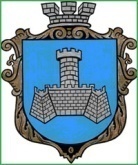 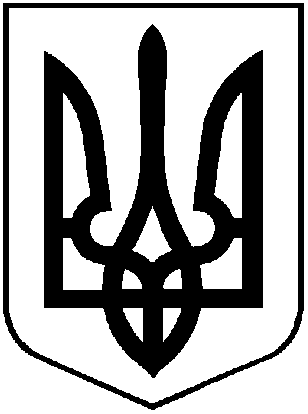 УКРАЇНАХМІЛЬНИЦЬКА МІСЬКА РАДАВінницької областіВиконавчий  комітетР І Ш Е Н Н Явід  10 квітня 2019 року                                                     №142Про  закінчення  опалювального періоду 2018-2019 років на території Хмільницької міської об’єднаної територіальної громади          Заслухавши інформацію начальника управління житлово-комунального господарства та комунальної власності міської ради Сташка І.Г. щодо закінчення опалювального періоду 2018-2019 років на території Хмільницької міської об’єднаної територіальної громади, враховуючи норми Кодексу газорозподільних систем, затвердженого постановою Національної комісії, що здійснює державне регулювання у сферах енергетики та комунальних послуг від 30.09.2015р. №2494, зареєстрованої в Міністерстві юстиції України 06.11.2015р. за №1379/27824, відповідно до ст.16 Закону України «Про житлово-комунальні послуги»,  керуючись ст.30, ст.59 Закону України «Про місцеве самоврядування в Україні», виконком міської радиВИРІШИВ:1. Закінчити  опалювальний   період  2018-2019 років на території Хмільницької міської об’єднаної територіальної громади:1.1. для власників будинків та квартир з індивідуальним опаленням -                    15.04.2019 року (включно);1.2. для власників будинків та квартир з централізованим опаленням -                    15.04.2019 року (включно);1.3. для дошкільних навчальних закладів (Коведа Г.І.) –  30.04.2019 року (включно);1.4. для загальноосвітніх шкіл (Коведа Г.І.), комунального позашкільного навчального закладу «Хмільницька школа мистецтв» (Автодійчук В.В.), Хмільницької дитячо-юнацької спортивної школи (Бабюк М.М.), професійного ліцею сфери послуг м.Хмільник (Коломієць М.П.), ДПТНЗ «Хмільницький аграрний центр професійно-технічної освіти» (Дем’янюк А.Я.) – 15.04.2019 року (включно);1.5.  для решти бюджетних установ та інших споживачів –   15.04.2019 року         (включно).2. Управлінню праці та соціального захисту населення Хмільницької міської ради (Тимошенко І.Я.) проводити згідно з чинним законодавством України розрахунок житлових субсидій та відшкодовування пільг і їх фінансування до закінчення  опалювального періоду.3. Контроль за виконанням цього рішення покласти на заступника міського голови з питань діяльності виконавчих органів  міської ради  В.М. Загіку.   Міський голова                                                                       С.Б. РедчикЛист погодження до рішення виконавчого комітету Хмільницької міської ради«Про  закінчення  опалювального періоду 2018-2019 років на території Хмільницької міської об’єднаної територіальної громади»Виконавець:                                                                      Провідний спеціаліст відділу ЖКГ                                                                          управління ЖКГ та КВ міської ради                                                                       В.А. Можаровський                                                                                           ___________________Погоджено:                                                                                                                                                                                Керуючий справами                                                                                                                                      виконавчого комітету                                                                                                           міської ради                                                                                                                                                                                              С.П. Маташ                                                                                               ________________Заступник міського голови зпитань діяльності виконавчих органів міської радиВ.М. Загіка                                                                                               ___________________Заступник міського голови зпитань діяльності виконавчих органів міської радиА.В. Сташко                                                                                               ___________________Начальник управлінняосвіти міської радиГ.І. Коведа___________________     Начальник УПСЗН міської радиІ.Я. Тимошенко___________________ Староста Соколівського старостинського округу Н.В. Кальянова                                                                                            ___________________Начальник управління                                                                                              ЖКГ та КВ міської ради                                                                       І.Г. Сташок                                                                                           ___________________Начальник юридичного відділу міської радиН.А. Буликова                                                                                            ___________________Надати рішення:Управління житлово-комунального господарства та комунальної власності міської ради;Управління праці та соціального захисту населення міської ради;Управління освіти міської ради.